Międzynarodowy Konkurs „Kangur Matematyczny”oraz „Kangurek” 2015W roku szkolnym 2014/2015 Międzynarodowy Konkurs „Kangur Matematyczny” odbył się 19 marca. W kategorii „Maluch” udział wzięło 16 uczniów z naszej szkoły, a w kategorii „Beniamin” – 20. Kangurka pisało 12 uczniów klas II. O godzinie 900 nastąpiło oficjalne otwarcie zapieczętowanych kopert z zadaniami. Najpierw wszyscy uważnie zakodowali swoje karty odpowiedzi, a następnie z zapałem zabrali się do rozwiązywania zadań. Każdy uczestnik konkursu otrzymał układankę „Magiczny wąż”.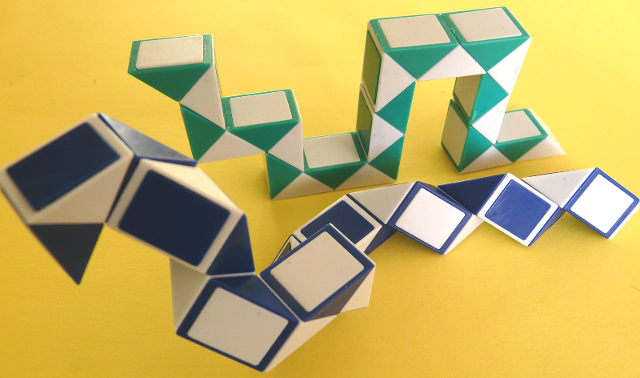 		Wyniki konkursu poznaliśmy 4 maja. Wyróżnienia za najlepsze wyniki uzyskali: - w kategorii „Maluch” – Agnieszka Będzłowicz- w kategorii „Beniamin” – Emilia Kilanowska.Wyróżnionym gratulujemy, a wszystkim pozostałym życzymy powodzenia w kolejnych edycjach konkursu. Szkolny opiekun konkursu: Justyna Manikowska.